Лето – чудесная пора! Время отдохнуть от учебных занятий, экзаменов, набраться новых сил, впечатлений и хорошего настроения.   На базе МБОУ СОШ № 14 работала дневная экологическая площадка «От скуки на все руки » для ребят 10 класса. Программа  дневного пребывания учащихся  насыщена разными мероприятиями, которые способствуют активному отдыху учащихся, а главное, формируют творческие способности детей. Участвуют в больших коллективных делах. На площадке в течение недели ребята  знакомились с историческим материалом, экологией района, станицы, трудовое воспитание и волонтерская работа.В первый  день проводилось открытие экологической площадки, а в завершение все вместе с детьми и родителями отправились в поход на базу отдыха  ФОРТ Асон,  на  корабль Каролина, который расположен на   х. Шевченко . У всех было прекрасное настроение. Прогулка с детьми и родителями была очень великолепная. Все очень были  довольны и счастливы этой прогулкой.
На турбазе очень  чистый воздух, красиво. Также можно отлично провести время на реке Сосыке, поплавать на катамаранах, на катере, покупаться в фонтане, покататься на корабле.    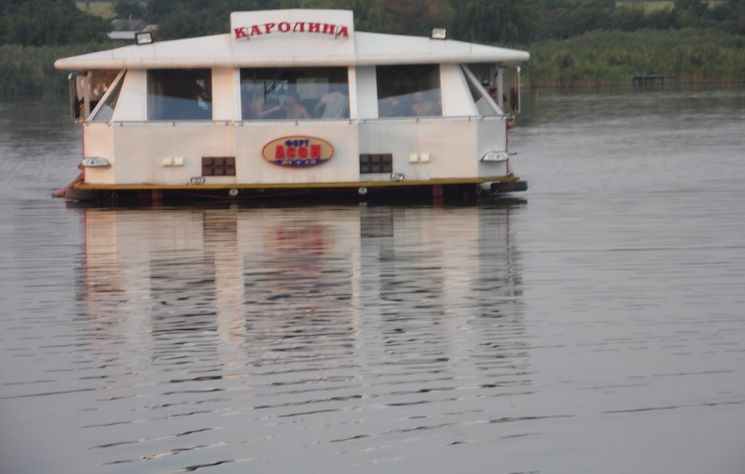 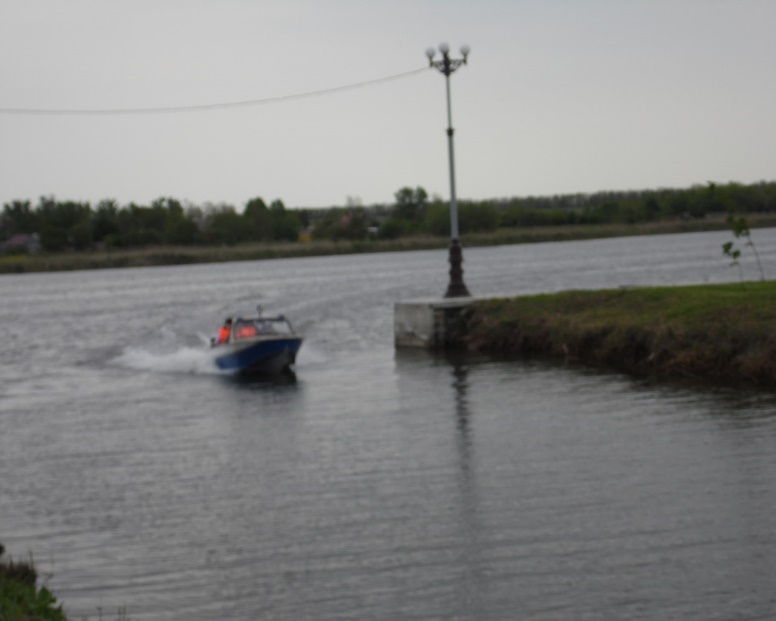 